Утверждаю                  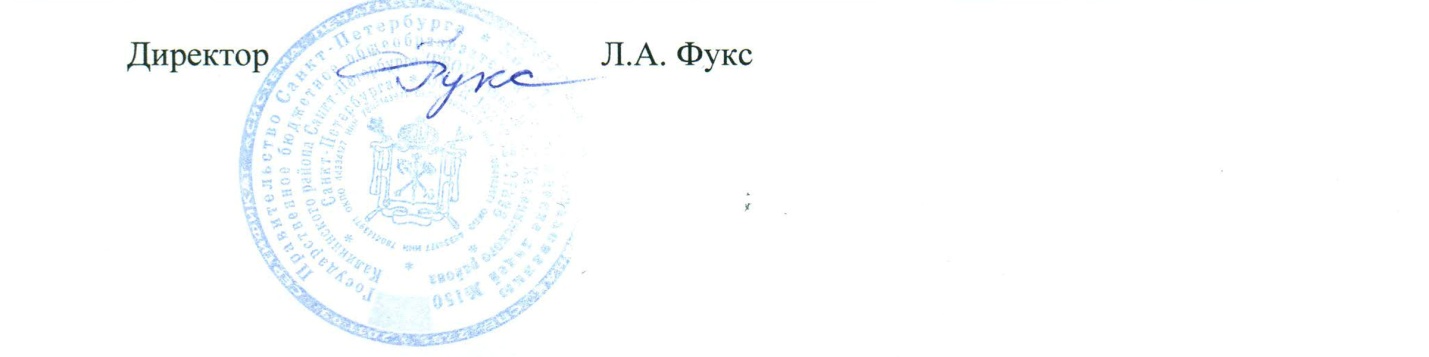 Приказ № 98 от 31.08.2020 года                                                                                                    Календарный план работы ГБОУ лицея № 150                                     по противодействию коррупции                                           2020-2021 учебный год№ п/пмероприятиедатаответственныеформа отчетности1.Общее собрание работников «Правовые основы организации УВП». Ознакомление с приказами29.08.2020Н.В. Бородина,Л.А. Фуксприказ, лист ознакомления2.Верстка годового плана работы школы на основе действующей моделипервая декада месяцаЛ.А.Фукс, заместители директора по УВРутвержденный календарный план работы лицея3.Тарификация сотрудников лицея согласно утверждённой схеме расчёта должностных окладов администрации, педагогов, сотрудников в 2018-2019 учебном годудо 07.09. 2020Л.А.Фукс, Т.С. Клецко, Е.А. Сидельникова, бухгалтерская служба,председатель ПК О.В. Чайка тарификационный список под личную роспись ссотрудников4.Участие во всероссийском конкурсе рисунка полицейской ассоциации «На страже закона и порядка»Сентябрь-октябрь 2020Н.В. БородинаЕ.М. Зверевавыставка в изостудии5.Тематические классные часы по антикоррупционной направленностиВ течение годаН.В. БородинаТ.В. Тихоноваразработки тематических классных часов6.Проведение Единых информационных дней безопасности2020Е.А. Сидельникова, Т.С. Клецко, Л.А.Фукспротоколы 7Классные мероприятия с родителями: «Правовые основы организации платных услуг, недопустимость сбора денежных средств с родителей незаконным образом». Встречи с сотрудниками Университета МВДСентябрь, октябрь 2020Октябрь 2020, март 2021Н.В. Бородина, классные руководителиПротоколы8.Заседания комиссии по противодействию коррупциине реже одного раза в полугодие протоколы заседания9.Единый классный час «Береги честь смолоду»декабрь 2020Н.В. Бородина,классные руководителиПлан воспитательной работы10.Ознакомление коллектива с обновлённой  нормативной базой  декабрь 2020Л.А. Фуксподпись в приказе11.Аудиторская проверка работы по противодействию коррупцииянварь 2021комиссияпротокол12.Заседание МО классных руководителей по итогам аудиторской проверки «Организация питании школьников»Февраль 2021Бородина Н.В.С.О.Фуряевапротокол заседания 13.Устный журнал «Исторический опыт противодействию коррупции в Российском государстве»март 2021 М,С. СувороваТ.В. Тихоновасценарий14.Встреча с сотрудниками прокуратурыапрель 2021Выпускники лицеяПо плану прокуратуры Калининского района15Мероприятия по соблюдению Трудового Кодекса Российской Федерации в части соблюдения прав на предоставление различных форм отпуска и введения Профессионального стандарта педагогадекабрь 2020апрель 2021Л.А.ФуксО.В.ЧайкаСоставление графика отпусковПриказы на предоставление отпусков16Мероприятия по соблюдению прав участников образовательных отношений (статьи 42, 43, 44, 48 Федерального закона «Об образовании  в Российской Федерации»  Октябрь 2020-май 2021Е.А.Сидельникова, Т.С. Клецко, Л.А. ФуксВстречи, собрания, открытая телефонная линия с участниками образовательных отношений